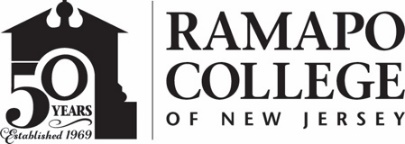 RAMAPO COLLEGE OF NEW JERSEYOffice of Marketing and CommunicationsPress ReleaseJuly 29, 2020Contact: Angela Daidone		   	201-684-7477adaidon1@ramapo.eduRamapo College Named to CondeNast Traveler’s 50 Most Beautiful College Campuses in AmericaMAHWAH, N.J. – Ramapo College of New Jersey has long boasted its pastoral location in the foothills of the Ramapo Mountains, making it a unique experience for students who grace its 300-acre picturesque campus.  Now others are taking note of that attribute, too. The College was recently named by CondeNast Traveler as one of the 50 Most Beautiful College Campuses in America.“In addition to its excellence in academics and its dedicated faculty and staff who mentor, one of the unique aspects that has distinguished Ramapo and attracted students to it for its 50 years is the beauty of the campus,” said Christopher Romano, Vice President of Enrollment Management and Student Affairs. “For a long time, we were referred to as a ‘hidden gem’ in Bergen County. Now, to be recognized by CondeNast Traveler among the most prestigious colleges in the country affirms what we’ve known all along—that Ramapo College of New Jersey is the ideal place to learn.”What CondeNast said:“Firmly planted between the switchbacks of the Ramapo Mountains in New Jersey, Ramapo has many amenities packed into a relatively small state school. Founded in 1969, the school’s dorms and buildings may not be cast in stone from the 19th century, but that can mean massive improvements when it comes to students' actual lives. Many dorms are air conditioned, and buildings include the kind of accessibility and modern technologies that some of the older schools on this list have yet to upgrade to. Plus, students have plenty of options for outdoor activities here, whether it be skiing at nearby Camp Gaw or hiking through the Ramapo reservation.”						###Ramapo College of New Jersey is the state’s premier public liberal arts college and is committed to academic excellence through interdisciplinary and experiential learning, and international and intercultural understanding. The College is ranked #1 among New Jersey public institutions by College Choice, and is recognized as a top college by U.S. News & World Report, Kiplinger’s, Princeton Review and Money magazine, among others. Ramapo College is also distinguished as a Career Development College of Distinction by CollegesofDistinction.com, boasts the best campus housing in New Jersey on Niche.com, and is designated a “Military Friendly College” in Victoria Media’s Guide to Military Friendly Schools.Established in 1969, Ramapo College offers bachelor’s degrees in the arts, business, data science, humanities, social sciences and the sciences, as well as in professional studies, which include business, education, nursing and social work. In addition, the College offers courses leading to teacher certification at the elementary and secondary levels, and offers graduate programs leading to master’s degrees in Accounting, Business Administration, Data Science, Educational Technology, Educational Leadership, Nursing, Social Work and Special Education. 